АДМИНИСТРАЦИЯ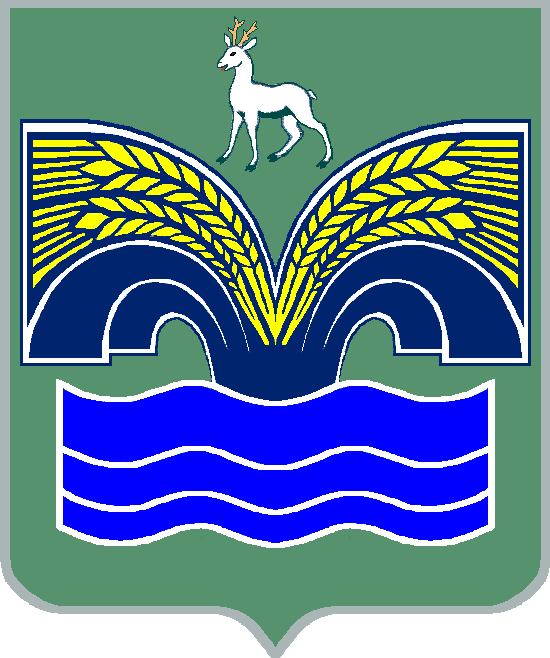 МУНИЦИПАЛЬНОГО РАЙОНА КРАСНОЯРСКИЙСАМАРСКОЙ ОБЛАСТИПОСТАНОВЛЕНИЕот  _________________№ ________О внесении изменений в Положение о резерве управленческих кадров муниципального района Красноярский Самарской области, утвержденное постановлением администрации муниципального района Красноярский Самарской области от 01.02.2018 № 20	В целях совершенствования муниципального управления, формирования и эффективного использования резерва управленческих кадров муниципального района Красноярский Самарской области, в соответствии с пунктом 3 части 4 статьи 36 Федерального закона от 06.10.2003 № 131-ФЗ «Об общих принципах организации местного самоуправления в Российской Федерации», статьей 33 Федерального закона от 02.03.2007 № 25-ФЗ «О муниципальной службе в Российской Федерации», пунктом 5 статьи 44 Устава муниципального района Красноярский Самарской области, принятого решением Собрания представителей муниципального района Красноярский Самарской области от 14.05.2015 №20-СП, Администрация муниципального района Красноярский Самарской области ПОСТАНОВЛЯЕТ:	1.Внести в Положение о резерве управленческих кадров муниципального района Красноярский Самарской области, утвержденное постановлением администрации муниципального района Красноярский Самарской области от 01.02.2018 № 20, следующие изменения:	1) в абзаце 1 пункта 2 после слов «на конкурсной основе» дополнить словами «и по результатам аттестации муниципальных служащих»;	2) пункт 8 изложить в следующей редакции:	«8.Резерв управленческих кадров формируется:по результатам конкурса на основании рекомендации Комиссии по формированию и подготовке резерва управленческих кадров (далее – Комиссия);по результатам аттестации муниципальных служащих главной и высшей групп должностей муниципальной службы муниципального района Красноярский Самарской области категории «руководители», установленных Перечнем должностей муниципальной службы муниципального района Красноярский Самарской области, включенных в кадровый резерв для замещения вакантной должности муниципальной службы в порядке должностного роста на основании распоряжения администрации муниципального района Красноярский Самарской области,  с согласия указанных муниципальных служащих.»;пункт 9 дополнить абзацем следующего содержания:«Конкурсный отбор муниципальных служащих, указанных в подпункте 2 пункта 8, не проводится.»;в пункте 14  после слов «и рекомендованных комиссией,» дополнить словами «а также муниципальных служащих, указанных в подпункте 2 пункта 8,»пункт 25 дополнить абзацем следующего содержания:«Муниципальные служащие, указанные в подпункте 2 пункта 8, в течение 21 рабочего дня со дня опубликования информации о проведении конкурса представляют в общий отдел письменное согласие на включение в резерв управленческих кадров по соответствующему профессиональному направлению муниципального регулирования, а также заполненную и подписанную анкету согласно приложению 3 к настоящему Положению»;в пункте 38 после слов «на основании решения комиссии» дополнить словами «, распоряжения администрации муниципального района Красноярский Самарской области о включении в кадровый резерв на замещение вакантных должностей муниципальной службы муниципальных служащих, указанных в подпункте 2 пункта 8, их письменного согласия».2. Опубликовать настоящее постановление в газете «Красноярский вестник».3. Контроль за исполнением настоящего постановления возложить на руководителя правового управления Администрации муниципального района Красноярский Самарской области Забродина Ю.Ю.Глава района                                                                               М.В.БелоусовМорозова 21954